		ОБЩИНСКИ СЪВЕТ - ШАБЛА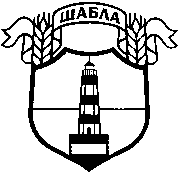                                                                                            Препис-извлечение !ПРОТОКОЛ№ 56от проведено извънредно заседание на  Общински съвет – Шаблана 16.02.2023 годинаОТНОСНО: Докладна записка относно кандидатстване на община Шабла с проект „Основен ремонт, модернизация и мерки за повишаване на енергийната ефективност на СУ „Асен Златаров“” по Механизма за възстановяване и устойчивост по процедура чрез подбор № BG-RRP-1.007 „Модернизация на образователна среда”.РЕШЕНИЕ №487: На основание чл.21, ал.1, т.6 и т.23 и ал.2 от ЗМСМА, във връзка с докл.записка с вх.№ К-16/10.02.2023 г., Общински съвет-Шабла:1. Дава съгласие Община Шабла да кандидатства с проект „Основен ремонт, модернизация и мерки за повишаване на енергийната ефективност на СУ „Асен Златаров“” по Механизма за възстановяване и устойчивост по процедура чрез подбор № BG-RRP-1.007 „Модернизация на образователна среда”.2. Декларира, че за горепосочения проект е осигурена неговата устойчивост.3. Декларира, че СУ „Асен Златаров“ ще продължи да функционира като образователна институция и няма да бъде закрита за период, не по-малък от 5 години след крайното плащане към Община Шабла.4. Декларира, че ще бъдат осигурени необходимите средства в случай на разходи, които не се финансират по процедурата.   С поименно гласуване от присъстващите 8 общински съветници с 8 гласа  - „за”,  0 „против” и 0 „въздържал се” –  решението се приема. „За“ – Йорданка Иванова Стоева – Йорданова; Живко Спасов Иванов  Ивелина Георгиева Янакиева-Демирева; Красимир Георгиев Ялнъзов; Мария Ставрева Недялова; Милена Петкова Тодорова; Нина Христова Петрова; Стоян Стойчев СтояновДокладна записка относно кандидатстване на община Шабла с проект „Текущ ремонт и повишаване енергийната ефективност на обществена сграда - Кметство в ПИ 27108.501.340 по кадастрална карта на с. Езерец, общ. Шабла, обл. Добрич” по Проект „Красива България“ 2023 година.РЕШЕНИЕ №488: На основание чл.21, ал.1, т. 6 и т.23 и ал.2 от ЗМСМА, във връзка с докл.записка с вх.№ К-17/10.02.2023 г., Общински съвет- Шабла:1. Дава съгласие Община Шабла да кандидатства с проект „Текущ ремонт и повишаване енергийната ефективност на обществена сграда - Кметство в ПИ 27108.501.340 по кадастрална карта на с. Езерец, общ. Шабла, обл. Добрич” по Мярка М01 „Подобряване на обществената среда в населените места” по Проект „Красива България“ 2023 година.2. Средствата, необходими за осигуряването на собствения финансов принос в размер на 52% от стойността на проектното предложение, да бъдат заложени в бюджета на община Шабла за 2023 година.С поименно гласуване от присъстващите 8 общински съветници с 7 гласа  - „за”,  0 „против” и 1 „въздържал се” –  решението се приема. „За“ – Йорданка Иванова Стоева – Йорданова;  Ивелина Георгиева Янакиева-Демирева; Красимир Георгиев Ялнъзов; Милена Петкова Тодорова; Мария Ставрева Недялова; Нина Христова Петрова; Стоян Стойчев Стоянов„Въздържал се” - Живко Спасов ИвановДокладна записка относно отмяна Решение № 486 по Протокол №55 от заседание на Общински съвет Шабла, проведено на 31.01.2023 година.РЕШЕНИЕ 489: На основание на чл. 45, ал. 9, във връзка с чл.45, ал.4 от ЗМСМА,  във връзка с докл.записка с вх.№ К-18/15.02.2023 г.,Общински съвет - Шабла:Отменя Решение № 486 по Протокол № 55  от проведено заседание на Общински съвет Шабла на 31.01.2023 година.С явно гласуване от присъстващите 8 общински съветници с 8 гласа  - „за”,  0 „против” и 0 „въздържал се” –  предложението за решение се приема.Докладна записка относно повторно приемане на Решение №486 по Протокол №55 от проведено заседание на Общински съвет-Шабла на 31.01.2023 година.РЕШЕНИЕ 490: На основание чл.21, ал.1,т.15 от Закона за местното самоуправление и местната администрация, във връзка с докл. записка с вх.№К-19/15.02.2023 г., Общински съвет-Шабла:Определя представител  г-н Мариян Александров Жечев - Кмет на община Шабла за член на мрежата „Изграждаме Европа с представители на местното самоуправление“.С поименно гласуване от присъстващите 8 общински съветници с 8 гласа  - „за”,  0 „против” и 0 „въздържал се” –  решението се приема. „За“ – Йорданка Иванова Стоева – Йорданова; Живко Спасов Иванов  Ивелина Георгиева Янакиева-Демирева; Красимир Георгиев Ялнъзов; Милена Петкова Тодорова; Мария Ставрева Недялова; Нина Христова Петрова; Стоян Стойчев СтояновПредседател на ОбС-Шабла : 		/п/                                       /Д-р  Йорданка Стоева/Вярно с оригинала   при ОбС-Шабла                                    Снел преписа                                     /Н. Иванова/	